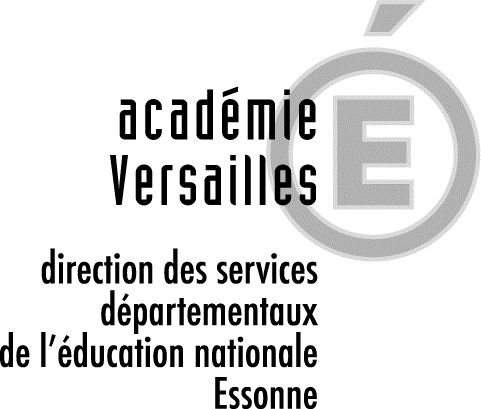 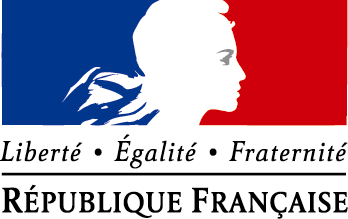 NOTE A L’ATTENTION DES FAMILLES DESELEVES DE LYCEE NON BOURSIERSPOUR L’OBTENTION D’UNE BOURSE NATIONALE Madame, Monsieur,Si votre enfant n’est pas boursier actuellement et si vous souhaitez qu’il bénéficie d’une bourse à la rentrée 2016, vous devrez  retirer un dossier de demande de bourse auprès du secrétariat du lycée où est scolarisé votre enfant. Vous pouvez utiliser la notice d’information ci-jointe pour estimer si vous pouvez prétendre à une bourse nationale de lycée.Un accusé de réception vous sera remis, comme preuve du dépôt de votre demande. Vous devrez le conserver, ce document pouvant vous être demandé ultérieurement par la DSDEN de l’Essonne en cas de contestation.